ГОДИШЊИ ИЗВЕШТАЈ О ПРОИЗВОДЊИ КОНЗУМНЕ РИБЕ И МЛАЂИ У 2019. ГОДИНИ Обавеза давања података темељи се на члану 26, а казнене одредбе за одбијање давања података или давање непотпуних 
и нетачних података на члану 52 Закона о званичној статистици („Службени гласник РС“, број 104/09). Подаци ће бити коришћени искључиво у статистичке сврхе и неће бити објављивани као појединачни. 
Сви подаци имају карактер пословне тајне.ПОДАЦИ О ЈЕДИНИЦИ ЗА КОЈУ СЕ ПОДНОСИ ИЗВЕШТАЈ1) Уписати податке о локацији рибарског газдинства без обзира на то да ли су исти или се разликују од адресе правног лица/предузетника/носиоца газдинства15. Млађ се производи на газдинству (заокружити број):     1.  Само за потребе газдинства	           2.  За потребе газдинства и продају      3. Само за продају       4. Не производи се млађ на газдинству16. Конзумна риба се производи  на газдинству (заокружити број):    1.  Само за потребе газдинства	           2.  За потребе газдинства и продају      3. Само за продају       4. Не производи се конзумна риба на газдинству1. ЗАПОСЛЕНИ НА РИБАРСКОМ  ГАЗДИНСТВУ У 2019. ГОДИНИПуно радно време – ако најмање 90% свог радног времена запослени остваре обављајући послове у непосредној производњи у овој делатности.Краће од пуног радног времена – ако 30-90% свог радног времена запослени остваре обављајући послове у непосредној производњи у овој делатности.Повремено ангажовани – ако до 30% свог радног времена запослени остваре обављајући послове у непосредној производњи у овој делатности.Kатегорија запосленог се одређује према учешћу остварених радних сати у укупном фонду радних сати у 2019. години, без обзира на то да ли запослени ради на неодређено или на одређено време или је сезонски радник.Број запослених на осталим пословима односи се на просечан број запослених у току 2019. године на техничким и административним пословима везаним за примарну производњу на рибарском газдинству (не обухватају се запослени који раде на рибарском газдинству у трговини, угоститељству и туризму или на преради рибе).Обрачун просечног броја запослених који раде на осталим пословима врши се тако што се крајња месечна стања саберу па се збир подели са 12.2. ПЛОВНА СРЕДСТВА И ОПРЕМА,  СТАЊЕ  31.12.2019. ГОДИНЕПодаци се односе на опрему и средства која се воде као основна средства рибарског газдинства.ШАРАНСКИ РИБЊАЦИ3. ВЕЛИЧИНА РИБАРСКОГ ГАЗДИНСТВА И ОБЈЕКАТА ЗА АКВАКУЛТУРУ,  СТАЊЕ 31.12.2019. ГОДИНЕУ редове од 3 до 7 уписати рибњачку водену површину – укупно (колона 3), и од тога: у експлоатацији (колона 4). У ред 8 (колона 3)  уписати остале површине (оранице, шуме, неплодно земљиште, земљиште под зградама, путевима и др.) које газдинство користи.Посебно приказати број и запремину кавеза (ред 10).4. ПРОИЗВОДЊА ИКРЕ И МЛАЂИ У ШАРАНСКИМ РИБЊАЦИМА  У 2019. ГОДИНИ1) Уколико се произведена двогодишња млађ продаје као конзумна риба, податке о насаду и производњи приказати у табели 5.  2) Прва продаја, без обзира на начин продаје.5. ПРОИЗВОДЊА КОНЗУМНЕ РИБЕ У ШАРАНСКИМ РИБЊАЦИМА У 2019. ГОДИНИ 1) Количина изловљене рибе за продају или сопствену употребу, као и количина остале, неизловљене рибе (укључујући и рибу у зимовницима) која може бити премерена или процењена.2) Прва продаја, без обзира на начин продаје.ПАСТРМСКИ РИБЊАЦИ6. ВЕЛИЧИНА РИБАРСКОГ ГАЗДИНСТВА И ОБЈЕКАТА ЗА АКВАКУЛТУРУ,  СТАЊЕ 31.12.2019. ГОДИНЕУ редове од 2 до 4 уписати рибњачку водену површину – укупно (колона 3), и од тога: у експлоатацији (колона 4). У ред 5 (колона 3)  уписати остале површине (оранице, шуме, неплодно земљиште, земљиште под зградама, путевима и др.) које газдинство користи.  Посебно приказати број и запремину кавеза (ред 7).7. ПРОИЗВОДЊА ИКРЕ И МЛАЂИ У ПАСТРМСКИМ РИБЊАЦИМА У 2019. ГОДИНИ 1) Прва продаја, без обзира на начин продаје.8. ПРОИЗВОДЊА КОНЗУМНЕ РИБЕ У ПАСТРМСКИМ РИБЊАЦИМА У 2019. ГОДИНИ1) Количина изловљене рибе за продају или сопствену употребу, као и количина остале, неизловљене рибе која може бити премерена или процењена.2) Прва продаја, без обзира на начин продаје.9. КОЛИЧИНА УТРОШЕНЕ ХРАНЕ У 2019. ГОДИНИ Исказују се утрошене количине сопствене и купљене хране за производњу рибе у пастрмским и шаранским рибњацима.10. КОЛИЧИНА УТРОШЕНОГ ЂУБРИВА У 2019. ГОДИНИИсказују се утрошене количине сопственог и купљеног ђубрива за производњу рибе у шаранским рибњацима.11. ТРОШКОВИ У 2019. ГОДИНИИсказују се вредности утрошене количине енергије, горива, мазива и кисеоника за производњу рибе у шаранским и пастрмским рибњацима.Под услугама које су коришћене на газдинству током процеса производње рибе подразумевају се стручне услуге, изнајмљивање опреме и машина са припадајућом радном снагом или без ње, као и услуге транспорта, одржавања насипа и рибњачких објеката, чишћења рибњака, складиштења, осигурања и сл.Под осталим трошковима подразумевају се трошкови набављеног материјала и опреме за одржавање рибњачких објеката и гајење риба, као и трошкови за лекове, хемикалије и сл.Напомена:Датум  ________________ 2020. године    Штампано у Републичком заводу за статистику  www.stat.gov.rsОбразац ПО-62РЕПУБЛИКА СРБИЈАЗакон о званичној статистици
(„Службени гласник РС“, број 104/09)Републички завод за статистикуЗакон о званичној статистици
(„Службени гласник РС“, број 104/09)Шифра истраживања: 010010Правно лице / предузетникПравно лице / предузетникПравно лице / предузетникПравно лице / предузетникПравно лице / предузетникПравно лице / предузетникПравно лице / предузетникПравно лице / предузетникПравно лице / предузетникПравно лице / предузетникПравно лице / предузетникПравно лице / предузетникПравно лице / предузетникПравно лице / предузетникПравно лице / предузетникПравно лице / предузетникПравно лице / предузетникПравно лице / предузетникПравно лице / предузетникПородично газдинствоПородично газдинствоПородично газдинствоПородично газдинствоПородично газдинствоПородично газдинствоПородично газдинствоПородично газдинствоПородично газдинствоПородично газдинствоПородично газдинствоПородично газдинствоПородично газдинствоПородично газдинствоПородично газдинствоПородично газдинствоПородично газдинствоПородично газдинствоПородично газдинствоПородично газдинствоПородично газдинствоПородично газдинствоПородично газдинствоПородично газдинствоПородично газдинствоПородично газдинство1.Назив фирме:Назив фирме:Назив фирме:Назив фирме:Назив фирме:Назив фирме:4.Име и презиме носиоца газдинстваИме и презиме носиоца газдинстваИме и презиме носиоца газдинстваИме и презиме носиоца газдинстваИме и презиме носиоца газдинстваИме и презиме носиоца газдинстваИме и презиме носиоца газдинстваИме и презиме носиоца газдинстваИме и презиме носиоца газдинстваИме и презиме носиоца газдинства(организациони део уписује свој назив и назив фирме у чијем је саставу)(организациони део уписује свој назив и назив фирме у чијем је саставу)(организациони део уписује свој назив и назив фирме у чијем је саставу)(организациони део уписује свој назив и назив фирме у чијем је саставу)(организациони део уписује свој назив и назив фирме у чијем је саставу)(организациони део уписује свој назив и назив фирме у чијем је саставу)(организациони део уписује свој назив и назив фирме у чијем је саставу)(организациони део уписује свој назив и назив фирме у чијем је саставу)(организациони део уписује свој назив и назив фирме у чијем је саставу)(организациони део уписује свој назив и назив фирме у чијем је саставу)(организациони део уписује свој назив и назив фирме у чијем је саставу)(организациони део уписује свој назив и назив фирме у чијем је саставу)(организациони део уписује свој назив и назив фирме у чијем је саставу)(организациони део уписује свој назив и назив фирме у чијем је саставу)(организациони део уписује свој назив и назив фирме у чијем је саставу)(организациони део уписује свој назив и назив фирме у чијем је саставу)(организациони део уписује свој назив и назив фирме у чијем је саставу)(организациони део уписује свој назив и назив фирме у чијем је саставу)2.Матични број јединственог регистра:Матични број јединственог регистра:Матични број јединственог регистра:Матични број јединственог регистра:Матични број јединственог регистра:Матични број јединственог регистра:Матични број јединственог регистра:Матични број јединственог регистра:Матични број јединственог регистра:5.Матични број носиоца газдинстваМатични број носиоца газдинстваМатични број носиоца газдинстваМатични број носиоца газдинстваМатични број носиоца газдинстваМатични број носиоца газдинстваМатични број носиоца газдинстваМатични број носиоца газдинстваМатични број носиоца газдинстваМатични број носиоца газдинстваМатични број носиоца газдинстваМатични број носиоца газдинстваМатични број носиоца газдинстваМатични број носиоца газдинстваМатични број носиоца газдинстваМатични број носиоца газдинстваМатични број носиоца газдинстваМатични број носиоца газдинстваМатични број носиоца газдинстваМатични број носиоца газдинстваМатични број носиоца газдинстваМатични број носиоца газдинстваМатични број носиоца газдинстваМатични број носиоца газдинства3.Регистрована делатност:Регистрована делатност:Регистрована делатност:Регистрована делатност:Регистрована делатност:Регистрована делатност:Регистрована делатност:Регистрована делатност:Регистрована делатност:Адреса правног лица / предузетника / носиоца газдинстваАдреса правног лица / предузетника / носиоца газдинстваАдреса правног лица / предузетника / носиоца газдинстваАдреса правног лица / предузетника / носиоца газдинстваАдреса правног лица / предузетника / носиоца газдинстваАдреса правног лица / предузетника / носиоца газдинстваАдреса правног лица / предузетника / носиоца газдинстваАдреса правног лица / предузетника / носиоца газдинстваАдреса правног лица / предузетника / носиоца газдинстваАдреса правног лица / предузетника / носиоца газдинстваАдреса правног лица / предузетника / носиоца газдинстваАдреса правног лица / предузетника / носиоца газдинстваАдреса правног лица / предузетника / носиоца газдинстваАдреса правног лица / предузетника / носиоца газдинстваАдреса правног лица / предузетника / носиоца газдинстваАдреса правног лица / предузетника / носиоца газдинстваАдреса правног лица / предузетника / носиоца газдинстваАдреса правног лица / предузетника / носиоца газдинстваАдреса правног лица / предузетника / носиоца газдинстваАдреса правног лица / предузетника / носиоца газдинстваАдреса правног лица / предузетника / носиоца газдинстваАдреса правног лица / предузетника / носиоца газдинстваАдреса правног лица / предузетника / носиоца газдинстваАдреса правног лица / предузетника / носиоца газдинстваАдреса правног лица / предузетника / носиоца газдинстваАдреса правног лица / предузетника / носиоца газдинстваАдреса правног лица / предузетника / носиоца газдинстваАдреса правног лица / предузетника / носиоца газдинстваАдреса правног лица / предузетника / носиоца газдинстваАдреса правног лица / предузетника / носиоца газдинстваАдреса правног лица / предузетника / носиоца газдинстваАдреса правног лица / предузетника / носиоца газдинстваАдреса правног лица / предузетника / носиоца газдинстваАдреса правног лица / предузетника / носиоца газдинстваАдреса правног лица / предузетника / носиоца газдинстваАдреса правног лица / предузетника / носиоца газдинстваАдреса правног лица / предузетника / носиоца газдинстваАдреса правног лица / предузетника / носиоца газдинстваАдреса правног лица / предузетника / носиоца газдинстваАдреса правног лица / предузетника / носиоца газдинстваАдреса правног лица / предузетника / носиоца газдинстваАдреса правног лица / предузетника / носиоца газдинстваАдреса правног лица / предузетника / носиоца газдинстваАдреса правног лица / предузетника / носиоца газдинстваАдреса правног лица / предузетника / носиоца газдинстваАдреса правног лица / предузетника / носиоца газдинства6.6.Општина:Општина:Општина:7.7.7.Насеље (место):Насеље (место):Насеље (место):Насеље (место):Насеље (место):8.8.8.Улица и кућни број:Улица и кућни број:Улица и кућни број:Улица и кућни број:Улица и кућни број:Улица и кућни број:9.9.9.Телефон:10. Имејл:10. Имејл:10. Имејл:10. Имејл:  11. Контакт  особа: ____________________________________________________________________________________________________________  11. Контакт  особа: ____________________________________________________________________________________________________________  11. Контакт  особа: ____________________________________________________________________________________________________________  11. Контакт  особа: ____________________________________________________________________________________________________________  11. Контакт  особа: ____________________________________________________________________________________________________________  11. Контакт  особа: ____________________________________________________________________________________________________________  11. Контакт  особа: ____________________________________________________________________________________________________________  11. Контакт  особа: ____________________________________________________________________________________________________________  11. Контакт  особа: ____________________________________________________________________________________________________________  11. Контакт  особа: ____________________________________________________________________________________________________________  11. Контакт  особа: ____________________________________________________________________________________________________________  11. Контакт  особа: ____________________________________________________________________________________________________________  11. Контакт  особа: ____________________________________________________________________________________________________________  11. Контакт  особа: ____________________________________________________________________________________________________________  11. Контакт  особа: ____________________________________________________________________________________________________________  11. Контакт  особа: ____________________________________________________________________________________________________________  11. Контакт  особа: ____________________________________________________________________________________________________________  11. Контакт  особа: ____________________________________________________________________________________________________________  11. Контакт  особа: ____________________________________________________________________________________________________________  11. Контакт  особа: ____________________________________________________________________________________________________________  11. Контакт  особа: ____________________________________________________________________________________________________________  11. Контакт  особа: ____________________________________________________________________________________________________________  11. Контакт  особа: ____________________________________________________________________________________________________________  11. Контакт  особа: ____________________________________________________________________________________________________________  11. Контакт  особа: ____________________________________________________________________________________________________________  11. Контакт  особа: ____________________________________________________________________________________________________________  11. Контакт  особа: ____________________________________________________________________________________________________________  11. Контакт  особа: ____________________________________________________________________________________________________________  11. Контакт  особа: ____________________________________________________________________________________________________________  11. Контакт  особа: ____________________________________________________________________________________________________________  11. Контакт  особа: ____________________________________________________________________________________________________________  11. Контакт  особа: ____________________________________________________________________________________________________________  11. Контакт  особа: ____________________________________________________________________________________________________________  11. Контакт  особа: ____________________________________________________________________________________________________________  11. Контакт  особа: ____________________________________________________________________________________________________________  11. Контакт  особа: ____________________________________________________________________________________________________________  11. Контакт  особа: ____________________________________________________________________________________________________________  11. Контакт  особа: ____________________________________________________________________________________________________________  11. Контакт  особа: ____________________________________________________________________________________________________________  11. Контакт  особа: ____________________________________________________________________________________________________________  11. Контакт  особа: ____________________________________________________________________________________________________________  11. Контакт  особа: ____________________________________________________________________________________________________________  11. Контакт  особа: ____________________________________________________________________________________________________________  11. Контакт  особа: ____________________________________________________________________________________________________________  11. Контакт  особа: ____________________________________________________________________________________________________________  11. Контакт  особа: ____________________________________________________________________________________________________________Локација рибарског газдинства 1)Локација рибарског газдинства 1)Локација рибарског газдинства 1)Локација рибарског газдинства 1)Локација рибарског газдинства 1)Локација рибарског газдинства 1)Локација рибарског газдинства 1)Локација рибарског газдинства 1)Локација рибарског газдинства 1)Локација рибарског газдинства 1)Локација рибарског газдинства 1)Локација рибарског газдинства 1)Локација рибарског газдинства 1)Локација рибарског газдинства 1)Локација рибарског газдинства 1)Локација рибарског газдинства 1)Локација рибарског газдинства 1)Локација рибарског газдинства 1)Локација рибарског газдинства 1)Локација рибарског газдинства 1)Локација рибарског газдинства 1)Локација рибарског газдинства 1)Локација рибарског газдинства 1)Локација рибарског газдинства 1)Локација рибарског газдинства 1)Локација рибарског газдинства 1)Локација рибарског газдинства 1)Локација рибарског газдинства 1)Локација рибарског газдинства 1)Локација рибарског газдинства 1)Локација рибарског газдинства 1)Локација рибарског газдинства 1)Локација рибарског газдинства 1)Локација рибарског газдинства 1)Локација рибарског газдинства 1)Локација рибарског газдинства 1)Локација рибарског газдинства 1)Локација рибарског газдинства 1)Локација рибарског газдинства 1)Локација рибарског газдинства 1)Локација рибарског газдинства 1)Локација рибарског газдинства 1)Локација рибарског газдинства 1)Локација рибарског газдинства 1)Локација рибарског газдинства 1)Локација рибарског газдинства 1)12.12.Општина:Општина:Општина:13.13.13.Насеље (место):Насеље (место):Насеље (место):Насеље (место):Насеље (место):14.14.14.Улица и кућни број:Улица и кућни број:Улица и кућни број:Улица и кућни број:Улица и кућни број:Улица и кућни број:Упитник попуњавају све извештајне јединице, без обзира на то да ли је производња конзумне рибе и млађи у посматраној години била намењена за њихове сопствене потребе или за тржиште.Број1.У непосредној производњиПуно радно времеМушкарци2.У непосредној производњиПуно радно времеЖене3.У непосредној производњиКраће од пуног радног временаМушкарци4.У непосредној производњиКраће од пуног радног временаЖене5.У непосредној производњиПовремено ангажованиМушкарци6.У непосредној производњиПовремено ангажованиЖене7. На осталим пословима На осталим пословима На осталим пословимаБројКапацитетКапацитетБројјединица мереукупно(1)(2)(3)1.Моторни чамциkw2.Базени за транспорт рибеm33.Хладњаче (покретне и непокретне)t4.Моторне косачице kw5.Пумпе за водуkw6.Тракториkw7.Камиониt8.Комби возилаkw9.Мреже (свих врста)mДа ли рибарско газдинство поседује (заокружити број):Да ли рибарско газдинство поседује (заокружити број):Да ли рибарско газдинство поседује (заокружити број):10. Опрему за оксигенацију1. ДА  2. НЕ11. Опрему за аерацију1. ДА  2. НЕ12. Елеватор1. ДА  2. НЕ13. Сортирач1. ДА  2. НЕ14. Хранилице1. ДА  2. НЕБројЈединица мереПовршина/запреминаПовршина/запреминаБројЈединица мереукупноод тога: у експлоатацији(1)(2)(3)(4)1.МрестилиштаИнкубатори2.МрестилиштаТанкови3.РастилиштаРастилиштаha4.МладичњациМладичњациha5.МатичњациМатичњациha6.ОдгајалиштаОдгајалиштаha7.ЗимовнициЗимовнициha8.Остале површинеОстале површинеha9.Укупна површина (3-8)Укупна површина (3-8)ha10.КавезиКавезиm3Икра (јаја),комадаЛарве (личинке),комадаЛарве (личинке),комадаЈедногодишња млађ,   kgЈедногодишња млађ,   kgДвогодишња млађ,   kg1)Двогодишња млађ,   kg1)Икра (јаја),комадаЛарве (личинке),комадаЛарве (личинке),комадаза властити насадза даљу продају2)за властити насадза даљу продају2)Икра (јаја),комадаза властити насадзадаљу продају 2)за властити насадза даљу продају2)за властити насадза даљу продају2)(1)(2)(3)(4)(5)(6)(7)1.Шаран2.Сом3.Толстолобик (бели и сиви)4.Амур – бели5.Штука6.Смуђ7.Остала риба8.Укупно (1-7)НасађеноНасађеноПроизведено, kg1)Произведено, kg1)Цена при првој продаји, РСД/ kgкомадаkgукупнореализовано (продато)2)Цена при првој продаји, РСД/ kg(1)(2)(3)(4)(5)1.Шаран2.Сом3.Толстолобик (бели и сиви)4.Амур – бели5.Штука6.Смуђ7.Остала риба8.Укупно (1-7)БројЈединица мереПовршина/запреминаПовршина/запреминаБројЈединица мереукупноод тога: у експлоатацији(1)(2)(3)(4)1.МрестилиштаИнкубатори2.МрестилиштаБазениm23.Базени за узгој млађи (ван мрестилишта)Базени за узгој млађи (ван мрестилишта)m24.Базени за товБазени за товm25.Остале површинеОстале површинеm26.Укупна површина (2-5)Укупна површина (2-5)m27.КавезиКавезиm3Икра (јаја),комадаЛарве (личинке), комадаЛарве (личинке), комадаМлађ,   kgМлађ,   kgИкра (јаја),комадаза властити насадза даљу продају1)за властити насадза даљу продају1)(1)(2)(3)(4)(5)1.Калифорнијска пастрмка2.Поточна пастрмка3.Остала риба4.Укупно (1-3)НасађеноНасађеноПроизведено1), kgПроизведено1), kgЦена при првој продаји,РСД/ kgкомадаkgукупнореализовано (продато)2)Цена при првој продаји,РСД/ kg(1)(2)(3)(4)(5)1.Пастрмка – калифорнијска (дужичаста)2.Пастрмка – поточна3.Остала риба4.Укупно (1-3)Количина, kg1.Кукуруз2.Пшеница3.Јечам4.Концентрована хранива5.Остала храна6.Укупно (1-5)Количина, kg1.Минерална ђубрива2.Органска ђубрива3.Креч4.Укупно (1-3)Вредност,  РСД 1.Електрична енергија2.Моторна горива3.Моторна уља и остала мазива4.Кисеоник5.Услуге6.Остали трошкови7.Укупно (1-6)Образац попунио:Образац попунио:Руководилац:Руководилац:(М.П.)(М.П.)(име и презиме)(име и презиме)(име и презиме)(име и презиме)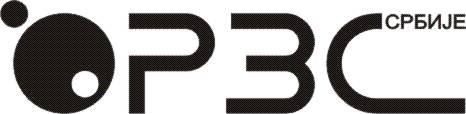 